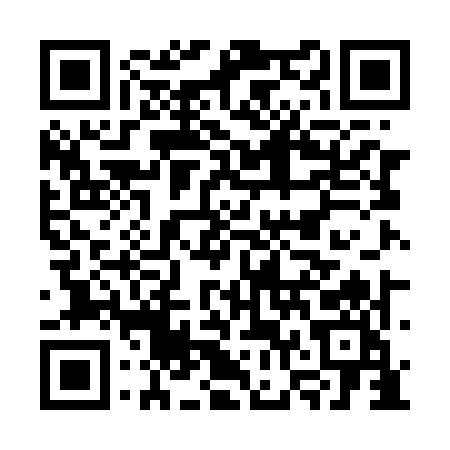 Prayer times for Char Subhi, BangladeshMon 1 Apr 2024 - Tue 30 Apr 2024High Latitude Method: NonePrayer Calculation Method: University of Islamic SciencesAsar Calculation Method: ShafiPrayer times provided by https://www.salahtimes.comDateDayFajrSunriseDhuhrAsrMaghribIsha1Mon4:345:5012:013:276:127:282Tue4:335:4912:013:276:137:283Wed4:325:4812:003:276:137:294Thu4:315:4712:003:266:137:295Fri4:305:4612:003:266:147:306Sat4:295:4511:593:266:147:307Sun4:285:4411:593:256:157:318Mon4:275:4311:593:256:157:319Tue4:265:4211:593:256:157:3210Wed4:255:4111:583:256:167:3211Thu4:245:4011:583:246:167:3312Fri4:235:3911:583:246:167:3313Sat4:225:3911:573:246:177:3414Sun4:215:3811:573:236:177:3415Mon4:205:3711:573:236:187:3516Tue4:195:3611:573:236:187:3517Wed4:185:3511:573:226:187:3618Thu4:175:3411:563:226:197:3619Fri4:165:3311:563:226:197:3720Sat4:155:3311:563:216:197:3721Sun4:145:3211:563:216:207:3822Mon4:135:3111:553:216:207:3823Tue4:125:3011:553:206:217:3924Wed4:115:2911:553:206:217:4025Thu4:105:2911:553:206:217:4026Fri4:095:2811:553:196:227:4127Sat4:085:2711:553:196:227:4128Sun4:075:2711:543:196:237:4229Mon4:065:2611:543:186:237:4330Tue4:065:2511:543:186:247:43